Associazione Musicale Culturale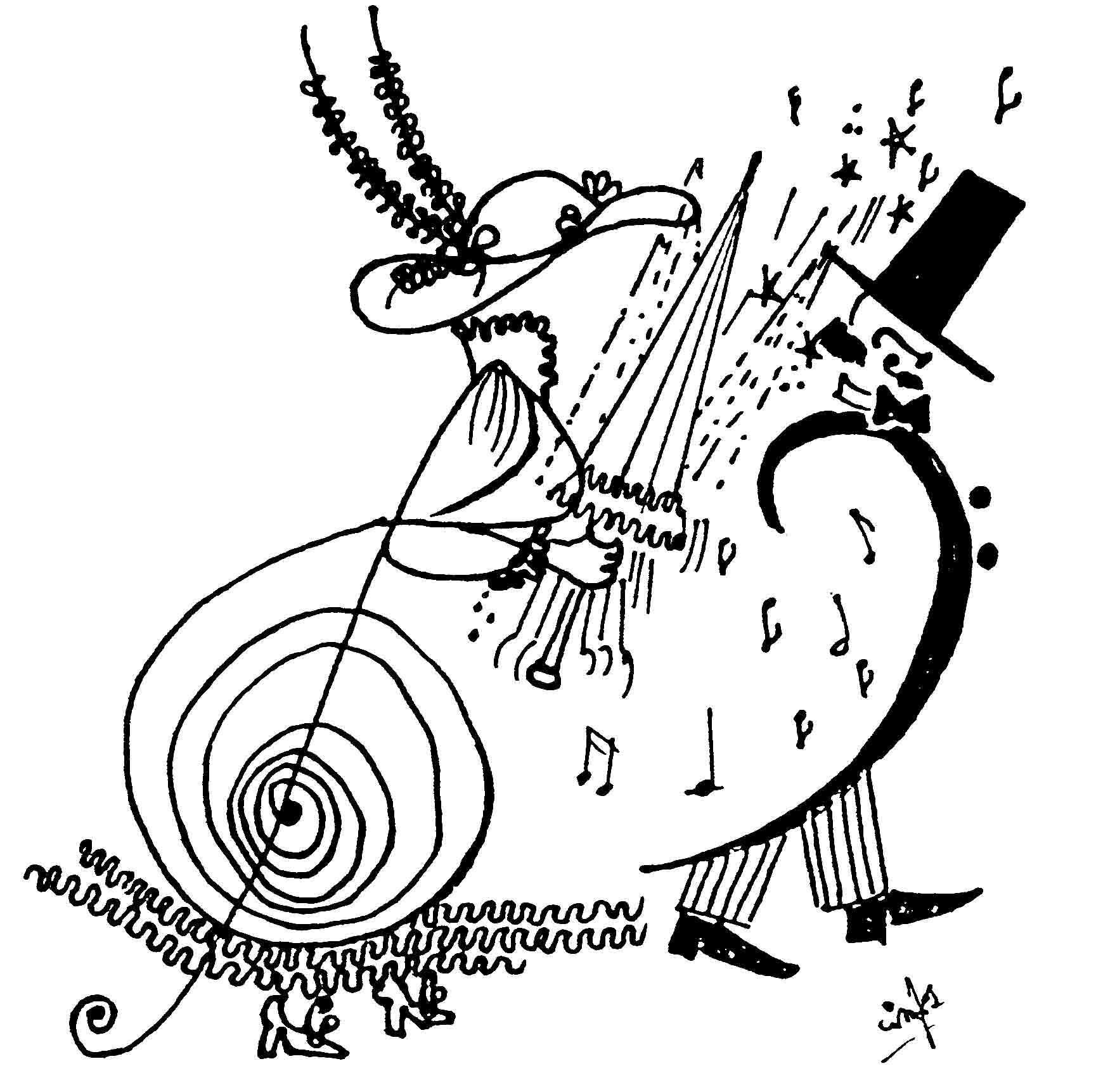 DOMENICO SARRO A.P.S. - ETS                  SARROMUSICA CHILDREN      			FESTIVAL 2021SPECIALE EDIZIONE ONLINE24ª Rassegna “GIOVANISSIMI TALENTI”                       LE SARRIADI  2021per scuole elementari, scuole medie ad indirizzo musicale  o con progetti musicali e licei musicali"MUSICA IN FAMIGLIA" per coloro che vivono e che si divertono a suonare insiemePalazzo Discanno, Corso Vittorio Emanuele, 188 – TRANITel. e fax 0883.508959 – 3405845645 e-mail: associazionesarro@libero.itsito: www.associazionedomenicosarro.orge scarica il bando Segui tutti gli appuntamenti del FestivalDirezione ArtisticaM° Angela Soldano24ª RASSEGNA NAZIONALE“GIOVANISSIMI TALENTI”REGOLAMENTOArt. 1  La Rassegna 2021 a causa dell'emergenza Covid-19 si svolgerà online,  la procedura di selezione sarà il 08 Maggio 2021 e sarà riservata a coloro i quali abbiano età compresa tra i 5 e i 16 anni.Art. 2  Presentazione delle  domande: il modulo  di iscrizione, scaricabile dal sito internet www.associazionedomenicosarro.com, presso l'apposita pagina, dovrà essere compilato online  e inviato contestualmente al video  entro il 29 Aprile 2021.In allegato dovrà essere inviato:- copia del pagamento effettuato - copia della carta di identità del concorrente- copia in PDF degli spartiti dei brani scelti per il concorsoArt. 3 I concorrenti sono tenuti a versare il contributo d’iscrizione, non rimborsabile, tramite  bonifico bancario intestato a “Associazione Musicale Domenico Sarro”  IBAN IT05J0306941726100000002771 BANCA INTESA SAN PAOLO – causale: Rassegna Sez…Art. 4 Norme per l'invio del video: i concorrenti dovranno caricare il video registrato del repertorio scelto, tramite l'apposito LINK Google Drive corrispondente alla propria categoria.- L'inquadratura dovrà essere orizzontale e dovrà comprendere il concorrente e le sue mani sullo strumento; per i pianisti e batteristi anche i pedali - Non è consentito alcun taglio né unire sequenze nel video inviato (un unico video, anche se si eseguono differenti brani).- Dovrà essere ben visibile un foglio in cui il concorrente scriverà il proprio nome, la data e il nome del concorso Rassegna "Giovanissimi Talenti" .- Il video può essere realizzato con videocamere/cellulari ad una distanza massima di 3 m. - Con l'inoltro del video, si autorizza automaticamente l'organizzazione alla pubblicazione, dei video dei vincitori di categoria, su pagine Social networkArt. 5 Per qualsiasi problematica di tipo tecnico che riguardi il caricamento del video è possibile contattare l'esperto M° Massimo Mazzone   alla e-mail: mawiremix@gmail.comArt. 6 I Diplomi verranno spediti all'indirizzo e-mail indicato nel modulo d'iscrizione. I premi potranno essere ritirati, se l'emergenza sanitaria sarà rientrata, durante la serata di premiazione o in alternativa i vincitori saranno contattati per il ritiro in sede.Art. 7 L’iscrizione al concorso implica l'accettazione totale e incondizionata del presente regolamento.Art. 8  In caso di necessità, l’organizzazione si riserva di apportare modifiche al presente regolamento.Art. 9 Qualora ci fossero parenti o affini e/o allievi che abbiano avuto rapporti con un giurato, lo stesso si asterrà dalla votazione.SEZIONI – CATEGORIE SEZIONE 1 – PIANOFORTE SOLISTA 	Cat. A:		fino a 5 anni 		(1  min)	Cat. B:		fino a 6 anni		(2  min)Cat. C:		fino a 7 anni		(3  min)Cat. D:		fino a 8 anni		(4  min)Cat. E:		fino a 9 anni		(5  min)Cat. F:		fino a 10 anni		(6  min)Cat. G:		fino a 11 anni		(7  min)Cat. H:		fino a 12 anni		(8  min)Cat. I:		fino a 13 anni		(9  min)                Cat. L:		fino a 14 anni		(10 min)Cat. M:		fino a 15 anni	 	(12 min)                Cat. N:		fino a 16 anni           	(14 min)	SEZIONE 2 – ARCHI Cat. A:		fino a 8 anni	              (3 min)	Cat. B:		fino a 10 anni		(5 min)Cat. C:		fino a 12 anni		(7 min)Cat. D:		fino a 14 anni		(11 min)Cat. E:		fino a 16 anni		(14 min)SEZIONE 3 – FIATI  Cat. A:		fino a 8 anni		(3 min)Cat. B:		fino a 10 anni		(5 min)Cat. C:		fino a 12 anni		(7 min)Cat. D:		fino a 14 anni		(11 min)Cat. E:		fino a 16 anni		(14 min)SEZIONE 4  – ARPA Cat. A:		fino a 8 anni		(3 min)Cat. B:		fino a 10 anni		(5 min)Cat. C:		fino a 12 anni		(7 min)Cat. D:		fino a 14 anni		(11 min)Cat. E:		fino a 16 anni		(14 min)SEZIONE 5 – FISARMONICA Cat. A:		fino a 8 anni		(3 min)Cat. B:		fino a 10 anni		(5 min)Cat. C:		fino a 12 anni		(7 min)Cat. D:		fino a 14 anni		(11 min)Cat. E:		fino a 16 anni		(14 min)SEZIONE 6– PERCUSSIONI/BATTERIACat. A:		fino a 8 anni		(3 min)	Cat. B:		fino a 10 anni		(5 min)Cat. C:		fino a 12 anni		(7 min)Cat. D:		fino a 14 anni		(11 min)Cat. E:		fino a 16 anni		(14 min)SEZIONE 7 – CHITARRA Cat. A:		fino a 8 anni	(3 min)	Cat. B:		fino a 10 anni	(5 min)Cat. C:		fino a 12 anni	(7 min)Cat. D:		fino a 14 anni	(11 min)Cat. E:		fino a 16 anni	(14 min)SEZIONE 8 - MUSICA DA CAMERA (max quartetto)Cat. A:		Età media 12  anni  (10 min)Cat. B:		Età media 14 anni   (12 min)Cat. C:   	Età media 16 anni   (14 min)	MUSICA IN FAMIGLIACAT. UNICA	Età del concorrente max 16 anni (12 min)	BORSE DI STUDIOSez. 1 	Cat. N	1° premio assoluto 	€ 100,00Sez. 2    Cat. E	1° premio assoluto 	€ 100,00Sez. 3  	Cat. E	1° premio assoluto 	€ 100,00Sez. 4 	Cat. E	1° premio assoluto 	€ 100,00Sez. 5 	Cat. E	1° premio assoluto 	€ 100,00Sez. 7    Cat. E     1° premio assoluto	€ 100,00Sez. 8    Cat. C     1° premio assoluto	€ 100,00MUSICA IN FAMIGLIACAT. UNICA	1° premio assoluto 	€ 100,00Premio “SARRO” di € 300,00 al Vincitore Assoluto della Rassegna scelto in selezione pubblica (Emergenza sanitaria permettendo) durante il Concerto finale fra i primi premi assoluti classificati di tutte le categorie.SCHEDA D’ISCRIZIONEPER SOLISTI DI TUTTI GLI STRUMENTICognome e  nome …………………………………………………………………………………………………................................................Data  di nascita ………………......................................    Indirizzo………………………………………................……      N°…...…..........Prov……………  Cap…….…  Telefono…………………………………... e-mail.... ………………………..….........................................										(OBBLIGATORIO)Sezione _______ Categoria _____Brani di esecuzione___________________________________________________________________________________________________________________________________________________________________________________________________________________________________________________________________________________________________________________________________________________________________________________________________________________________________________________Insegnante: Cognome e nome …………………………………..………………….............................................................................................Indirizzo………………………….......................N°……...Città…………..…………….Prov……..Cap……....Telefono………………….......email.........................................................................................................................................................................................................................						(OBBLIGATORIO)CONTRIBUTI:PIANOFORTE SOLISTA da cat. A a cat. H € 30,00;  da cat. I a cat. N. 35,00SOLISTI da cat. A a cat. C € 30,00; da cat.  D a cat. E € 35,00Ai sensi e per gli effetti dell’art. 7ai sensi dell’art. 13 del Regolamento (UE) 2016/679	ACCONSENTE  al trattamento dei dati personaliData___________________________            Firma del genitore________________________SCHEDA D’ISCRIZIONEMUSICA da CAMERAMUSICA IN FAMIGLIA Cognome e nome dei partecipanti ........................................................................…….………………………………………………………......................................................................................................................................................................................................................................Date di nascita...........……………….….................................................................................................................................................................Telefono……………………………….... e-mail....……………………………………………….......................................................................							(OBBLIGATORIO)Sezione ___ Categoria ___Brani di esecuzione___________________________________________________________________________________________________________________________________________________________________________________________________________________________________________________________________________________________________________________________________________________________________________________________________________________________________________________CONTRIBUTO Musica da Camera: € 25,00 a componente.Musica in Famiglia: Cat. unica € 50,00ai sensi e per gli effetti dell’art. 7ai sensi dell’art. 13 del Regolamento (UE) 2016/679	ACCONSENTE  al trattamento dei dati personaliData___________________________            Firma del genitore________________________XVI Torneo “LE SARRIADI”per scuole elementari, scuole medie ad indirizzo musicale o con progetti musicali e licei musicaliREGOLAMENTOArt. 1  Il Torneo  Le Sarriadi 2021 a causa dell'emergenza Covid-19 si svolgeranno online,  la procedura di selezione sarà il 30 Aprile 2021 Art. 2  Presentazione delle  domande: il modulo  di iscrizione, scaricabile dal sito internet www.associazionedomenicosarro.com, presso l'apposita pagina, dovrà essere compilato online  e inviato contestualmente al video  entro il 22 Aprile 2021.In allegato dovrà essere inviato:- copia del pagamento effettuato - copia della carta di identità del concorrente- copia in PDF degli spartiti dei brani scelti per il concorsoArt. 3 I concorrenti sono tenuti a versare il contributo d’iscrizione, non rimborsabile, tramite  bonifico bancario intestato a “Associazione Musicale Domenico Sarro”  IBAN IT05J0306941726100000002771 BANCA INTESA SAN PAOLO – causale: Le Sarriadi  sez..... cat.... strum.....Art. 4 Norme per l'invio del video: i  concorrenti dovranno inviare un video registrato  del repertorio scelto, tramite  l'apposito LINK Google Drive corrispondente alla propria categoria.- L'inquadratura dovrà essere in orizzontale , comprendere il concorrente e  le sue mani sullo strumento, per i pianisti e batteristi anche i pedali. - Non è consentito alcun taglio né unire sequenze nel video inviato (un unico video, anche se si eseguono differenti brani).- Dovrà essere ben visibile un foglio in cui il concorrente scriverà il proprio nome, la data e il nome del concorso "Le Sarriadi" .- Il video può essere realizzato con videocamere/cellulari ad una distanza massima di 3 m. - Con l'inoltro del video, si autorizza automaticamente l'organizzazione alla pubblicazione, dei video dei vincitori di categoria, su pagine Social networkArt. 5 Per qualsiasi problematica di tipo tecnico che riguardi il caricamento del video è possibile contattare l'esperto M° Massimo Mazzone e-mail: mawiremix@gmail.comArt. 6 I Diplomi verranno spediti all'indirizzo e-mail indicato nel modulo d'iscrizione. Art. 7 L’iscrizione al concorso implica l'accettazione totale e incondizionata del presente regolamento.Art. 8  In caso di necessità, l’organizzazione si riserva di apportare modifiche al presente regolamento.Art. 9 Qualora ci fossero parenti o affini e/o allievi che abbiano avuto rapporti con un giurato, lo stesso si asterrà dalla votazione.SEZIONI – CATEGORIE – PROVESez. 1 SOLISTI *     1 Pianoforte, 2  Archi  ,3 Fiati, 4 Chitarra, 5 Percussioni, 6 Canto lirico, 7 Canto Moderno  (da scrivere nella scheda allegata)Cat. A	Allievi di 1a elementare			(max 2 min)Cat. B	Allievi di 2a e 3a elementare			(max 4 min)Cat. C	Allievi di 4a e 5a elementare			(max 6 min)Cat. D	Allievi di 1a media				(max 3 min)Cat. E	Allievi di 2a media				(max 6 min)Cat. F	Allievi di 3a media				(max 8 min)Cat. G	Allievi di 1 e 2 anno di scuola secondaria		(max 10 min)Cat. H	Allievi di 3 e 4 anno di scuola secondaria		(max 12 min)Cat. I	Allievi di 5 anno di scuola secondaria		(max 15 min)Sez. 2  MUSICA DA CAMERA Cat. A	Allievi scuola elementare			(max 5 min)Cat. B	Allievi di 1a media				(max 7 min)Cat. C	Allievi di 2a media				(max 9 min)Cat. D	Allievi di 3a media				(max 10 min)Cat. E	Allievi di 1 e 2 anno di scuola secondaria 		(max 12 min)Cat. F	Allievi di 3 e 4 anno di scuola secondaria		(max 13 min)Cat. G	Allievi di 5 anno di scuola secondaria		(max 15 min)N.B: In caso di gruppi misti iscriversi nella categoria più altaBORSE DI STUDIOPremio “Le Sarriadi” 2020:  € 200,00 alla scuola con il maggior numero di allievi premiati con il primo premio assoluto nelle varie categorieSezioni 1 e 2: a ciascun primo premio assoluto di tutte le categorie diploma e attestato d’onore alla scuola di  provenienza.Sezione 3: diploma alla scuola di provenienza della formazione vincitrice del primo premio assoluto; diplomi personalizzati a tutti i componenti Sezione 4: diploma alla scuola di provenienza della formazione vincitrice del primo premio assoluto; diplomi personalizzati a tutti i componenti Premio “Miglior strumentista”: targa d’onore per il miglior strumentista dell’intero  torneo.SARROMUSICA CHILDRENXVI Torneo “Le Sarriadi”SCHEDA D’ISCRIZIONESOLISTIScuola di provenienza ……………………………………………………..............................................Indirizzo …………………………….........  Città ..........……………….. Prov……….  Cap .........…..e-mail ......................................................................................        				(OBBLIGATORIO)Cognome e nome ………………………………………………………………………………………(Candidato)Data di nascita ……………………… .. Indirizzo …………………………………………................Città……………………………..  Prov……….  Cap…………Telefono…………………………….e-mail ....................................................................................................................................................					(OBBLIGATORIO)Strumento_______ Categoria ___Cognome e nome ………………………………………………………………………………………..(insegnante)Indirizzo…………………………….. Città ………………………….  Prov..………. Cap……………Telefono ……………………………. e-mail...........................................................................................							(OBBLIGATORIO)BRANI DI ESECUZIONE_________________________________________________________________________________________________________________________________________________________________________________________________________________________________________________________________________________________________________________________________________________________________________________________________________________________________________CONTRIBUTO SEZIONE 1: Strumento 1, 2, 3, 4, 5, 6, 7Cat. A, B, C, D, E, F    	€ 10,00Cat. G, H, I 		€ 20,00Ai sensi e per gli effetti dell’art. 7 e ai sensi dell’art. 13 del Regolamento (UE) 2016/679    ACCONSENTE  al trattamento dei dati personali che saranno conservati e utilizzati esclusivamente al fine di inviare comunicazioni relative al concorso.Data________________________       Firma del genitore______________________________________SARROMUSICA CHILDRENXVI Torneo “Le Sarriadi”SCHEDA D’ISCRIZIONEMUSICA DA CAMERANome della scuola  ………………...………………….............................................Indirizzo ………………………………………………………................................Città ……………………....…..….. Prov …..…….. Cap……….……....................e-mail.......................................................................................................................                                                			  (OBBLIGATORIO)Sezione____ Categoria_ ___Cognome e nome ………………………………………………………………....(Insegnante)Indirizzo …………………………… Città ………………………… Prov …….. Cap ......…….Tel ............………… e-mail ............................................................							(OBBLIGATORIO)Per la sez. 2 completare anche con:Cognome e nome dei componenti della formazione ………………………………………………………………………........................………………………………………………………………………………………………………………..…………………………………………..............................BRANI DI ESECUZIONE________________________________________________________________________________________________________________________________________________________________________________________________________________________________________________________________________CONTRIBUTOSEZIONE 2: Cat. da A  a  D   € 10 ,00 per componente/  Cat. E, F, G: €15,00  per  componenteai sensi e per gli effetti dell’art. 7ai sensi dell’art. 13 del Regolamento (UE) 2016/679	ACCONSENTE  al trattamento dei dati personali che saranno conservati e utilizzati esclusivamente al fine di inviare comunicazioni relative al concorso.Data___________________________      Firma del genitore____________________________________SARROMUSICA CHILDREN  Rassegna  Nazionale  “Giovanissimi Talenti”SARROMUSICA CHILDREN  Rassegna  Nazionale “Giovanissimi Talenti”